              ?АРАР                                                                         ПОСТАНОВЛЕНИЕ     «22» июнь 2021 г.                                      №25                            «22» июня 2021 г.Об утверждении Порядка предоставления субсидий из бюджета сельского поселения Татлыбаевский сельсовет муниципального района Баймакский район Республики Башкортостан учреждениям на осуществление капитальных вложений в объект муниципальной собственности и приобретение объектов недвижимого имущества в муниципальную собственность 	В соответствии со статьей 78.2 Бюджетного кодекса Российской Федерации, статьей ___ Положения о бюджетном процессе в сельском поселении Татлыбаевский сельсовет муниципального района Баймакский район Республики Башкортостан, Администрация сельского поселения Татлыбаевский сельсовет муниципального района Баймакский район Республики Башкортостан   ПОСТАНОВЛЯЕТ:1. Утвердить прилагаемый Порядок предоставления субсидий из бюджета сельского поселения Татлыбаевский сельсовет муниципального района Баймакский район Республики Башкортостан учреждениям на капитальные вложения в объект муниципальной собственности и приобретение объектов недвижимого имущества в муниципальную собственность сельского поселения Татлыбаевский  сельсовет муниципального района Баймакский район Республики Башкортостан.           2. Настоящее Постановление вступает в силу с момента его подписания.	 3. Контроль за исполнением настоящего постановления оставляю за собой.                    Глава сельского поселения                            Р.А.Идрисов                    Утвержден
   постановлением Администрации                                                                                                    сельского поселения Татлыбаевский                                                                                                                                                                                                                      сельсовет МР Баймакский район                                                                                              № 25  от «22»  июня  2021г.ПОРЯДОКпредоставления субсидий из бюджета сельского поселения Татлыбаевский сельсовет муниципального района Баймакский район Республики Башкортостан учреждениям на капитальные вложения в объект муниципальной собственности и приобретение объектов недвижимого имущества в муниципальную собственность сельского поселения Татлыбаевский сельсовет муниципального района Баймакский район Республики БашкортостанI. Общие положения1. Настоящий Порядок устанавливает правила предоставления из местного бюджета субсидий организациям на осуществление капитальных вложений в объекты капитального строительства муниципальной собственности поселения и объекты недвижимого имущества, приобретаемые в муниципальную собственность поселения (далее соответственно - объекты, субсидии).2. Предоставление субсидий осуществляется в соответствии с нормативными правовыми актами поселения, предусмотренными пунктом 2 статьи 78.2 Бюджетного кодекса Российской Федерации (далее – акты). 3. При осуществлении капитальных вложений в объекты не допускается: а) предоставление субсидий в отношении объектов, по которым принято решение о подготовке и реализации бюджетных инвестиций;б) предоставление бюджетных инвестиций в объекты, по которым принято решение о предоставлении субсидий. 4. Объем предоставляемых субсидий должен соответствовать объему бюджетных ассигнований, предусмотренному на соответствующие цели муниципальными целевыми программами.5. Осуществление капитальных вложений в объекты за счет субсидий влечет увеличение стоимости основных средств, находящихся на праве оперативного управления у организаций. 7. Информация о сроках и об объемах оплаты по муниципальным контрактам, заключенным в целях строительства (реконструкции, в том числе с элементами реставрации, технического переоборудования) и (или) приобретения объектов, а также о сроках и об объемах перечисления субсидий организациям учитывается при формировании прогноза кассовых выплат из бюджета поселения, необходимого для составления в установленном порядке кассового плана исполнения местного бюджета.II. Предоставление субсидий8. Субсидии предоставляются организациям в пределах средств, предусмотренных решением о бюджете поселения на соответствующий период, и лимитов бюджетных обязательств, доведенных в установленном порядке получателю средств местного бюджета на цели предоставления субсидий. 9. Предоставление субсидии осуществляется в соответствии с Соглашением, заключенным между органами местного самоуправления как получателями средств местного бюджета, предоставляющими субсидию организациям, и организацией (далее - соглашение о предоставлении субсидий) на срок, не превышающий срок действия утвержденных получателю средств местного бюджета, предоставляющему субсидию, лимитов бюджетных обязательств на предоставление субсидии. По решению Администрации поселения, принятому в соответствии со статьей 78.2 Бюджетного кодекса Российской Федерации, получателю средств бюджета поселения может быть предоставлено право заключать соглашения о предоставлении субсидии на срок, превышающий срок действия утвержденных ему лимитов бюджетных обязательств на предоставление субсидий. 10. Соглашение о предоставлении субсидии может быть заключено в отношении нескольких объектов. Соглашение о предоставлении субсидии должно содержать в том числе:а) цель предоставления субсидии и ее объем с распределением по годам в отношении каждого объекта с указанием его наименования, мощности, сроков строительства (реконструкции, в том числе с элементами реставрации, технического перевоборудования) или приобретения объекта, рассчитанной в ценах соответствующих лет стоимости объекта (сметной или предполагаемой (предельной) стоимости объекта капитального строительства муниципальной собственности поселения либо стоимости приобретения объекта недвижимого имущества в муниципальную собственность), соответствующих акту (решению), а также с указанием общего объема капитальных вложений за счет всех источников финансового обеспечения, в том числе объема предоставляемой субсидии, соответствующего акту (решению). Объем предоставляемой субсидии должен соответствовать объему бюджетных ассигнований на предоставление субсидии, предусмотренному муниципальными целевыми программами;б) положения, устанавливающие права и обязанности сторон соглашения о предоставлении субсидии и порядок их взаимодействия при реализации соглашения о предоставлении субсидии;в) условие о соблюдении организацией при использовании субсидии положений, установленных законодательством Российской Федерации о контрактной системе в сфере закупок товаров, работ, услуг для обеспечения государственных и муниципальных нужд;г) положения, устанавливающие обязанность муниципального автономного учреждения и муниципального унитарного предприятия по открытию в органе Федерального казначейства лицевого счета по получению и использованию субсидий;д) обязательство муниципального унитарного предприятия осуществлять без использования субсидии разработку проектной документации на объекты капитального строительства (или приобретение прав на использование типовой проектной документации, информация о которой включена в реестр типовой проектной документации) и проведение инженерных изысканий, выполняемых для подготовки такой проектной документации, проведение технологического и ценового аудита инвестиционных проектов по строительству (реконструкции, в том числе с элементами реставрации, техническому перевоборудованию) объектов капитального строительства, проведение государственной экспертизы проектной документации и результатов инженерных изысканий и проведение проверки достоверности определения сметной стоимости объектов капитального строительства, на финансовое обеспечение строительства (реконструкции, в том числе с элементами реставрации, технического перевоборудования) которых планируется предоставление субсидии;е) обязательство муниципального бюджетного или автономного учреждения осуществлять расходы, связанные с проведением мероприятий, указанных в подпункте "д" настоящего пункта, без использования субсидии, если предоставление субсидии на эти цели не предусмотрено актом (решением);ж) обязательство муниципального унитарного предприятия осуществлять эксплуатационные расходы, необходимые для содержания объекта после ввода его в эксплуатацию (приобретения), без использования на эти цели средств местного бюджета;з) обязательство муниципального бюджетного или автономного учреждения осуществлять эксплуатационные расходы, необходимые для содержания объекта после ввода его в эксплуатацию (приобретения), за счет средств, предоставляемых из местного бюджета, в объеме, не превышающем размер соответствующих нормативных затрат, применяемых при расчете субсидии на финансовое обеспечение выполнения муниципального задания на оказание муниципальных услуг (выполнение работ);и) сроки (порядок определения сроков) перечисления субсидии, а также положения, устанавливающие обязанность перечисления субсидии на лицевой счет по получению и использованию субсидий, открытый в органе Федерального казначейства;к) положения, устанавливающие право получателя средств бюджета поселения, предоставляющего субсидию, на проведение проверок соблюдения организацией условий, установленных соглашением о предоставлении субсидии;л) порядок возврата организацией средств в объеме остатка не использованной на начало очередного финансового года перечисленной ей в  предшествующем финансовом году субсидии в случае отсутствия решения получателя средств местного бюджета, предоставляющего субсидию, о наличии потребности направления этих средств на цели предоставления субсидии на капитальные вложения, указанного в пункте 16 настоящих Правил;м) порядок возврата сумм, использованных организацией, в случае установления по результатам проверок фактов нарушения целей и условий, определенных соглашением о предоставлении субсидии;н) положения, предусматривающие приостановление предоставления субсидии либо сокращение объема предоставляемой субсидии в связи с нарушением организацией условия о софинансировании капитальных вложений в объекты за счет иных источников финансирования в случае, если актом (решением) предусмотрено такое условие;о) порядок и сроки представления организацией отчетности об использовании субсидии;п) случаи и порядок внесения изменений в соглашение о предоставлении субсидии, в том числе в случае уменьшения в соответствии с Бюджетным кодексом Российской Федерации получателю средств бюджета поселения ранее доведенных в установленном порядке лимитов бюджетных обязательств на предоставление субсидии, а также случаи и порядок досрочного прекращения соглашения о предоставлении субсидии.11. В случае предоставления субсидии в объекты муниципального бюджетного учреждения, осуществляющего в соответствии с Бюджетным кодексом Российской Федерации полномочия главного распорядителя средств местного бюджета, соглашение о предоставлении субсидии не заключается. 12. Предоставление и использование субсидии в объекты муниципального бюджетного учреждения, осуществляющего в соответствии с Бюджетным кодексом Российской Федерации полномочия главного распорядителя средств местного бюджета, осуществляются на основании акта (решения), подготовленного с учетом положений пункта 16 настоящих Правил. 13. Операции с субсидиями, поступающими организациям, учитываются на отдельных лицевых счетах, открываемых организациям в органе Федерального казначейства в порядке, установленном Федеральным казначейством. 14. Санкционирование расходов организаций, источником финансового обеспечения которых являются субсидии, в том числе остатки субсидий, не использованные на начало очередного финансового года, осуществляется в порядке, установленном финансовой службой поселения. 15. Не использованные на начало очередного финансового года остатки субсидий подлежат перечислению организациями в установленном порядке в бюджет поселения. 16. В соответствии с решением органа местного самоуправления или муниципального бюджетного учреждения, осуществляющего в соответствии с Бюджетным кодексом Российской Федерации полномочия главного распорядителя средств местного бюджета, о наличии потребности в не использованных на начало очередного финансового года остатках субсидии, остатки субсидии могут быть использованы в очередном финансовом году для финансового обеспечения расходов, соответствующих целям предоставления субсидии. В указанное решение может быть включено несколько объектов. 17. Решение органа местного самоуправления или муниципального бюджетного учреждения, осуществляющего в соответствии с Бюджетным кодексом Российской Федерации полномочия главного распорядителя средств местного бюджета, о наличии потребности организации в не использованных на начало очередного финансового года остатках субсидии подлежит согласованию с Администрацией поселения. На согласование в Администрацию поселения указанное решение представляется вместе с пояснительной запиской, содержащей обоснование такого решения.БАШ?ОРТОСТАН  РЕСПУБЛИКА№ЫБАЙМА?  РАЙОНЫМУНИЦИПАЛЬ  РАЙОНЫНЫ*ТАТЛЫБАЙ  АУЫЛ  СОВЕТЫАУЫЛ БИЛ2М2№ЕХАКИМИ2ТЕ453656, Байма7 районы, Татлыбай  ауылы,;.Татлыбаев  урамы, 48 АТел.: 8 (34751) 4 – 45-38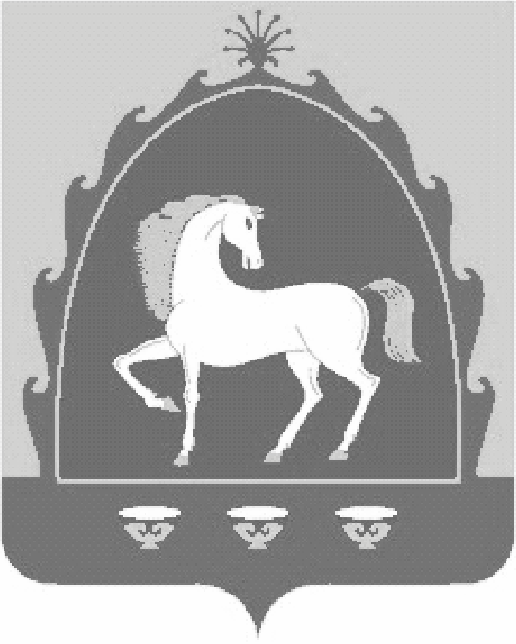 РЕСПУБЛИКА  БАШКОРТОСТАНАДМИНИСТРАЦИЯ
СЕЛЬСКОГО  ПОСЕЛЕНИЯ    ТАТЛЫБАЕВСКИЙ СЕЛЬСОВЕТМУНИЦИПАЛЬНОГО РАЙОНАБАЙМАКСКИЙ  РАЙОН453656,  Баймакский  район, с.  Татлыбаево,улица  Г.Татлыбаева, 48 АТел.:  8 (34751) 4 – 45-38